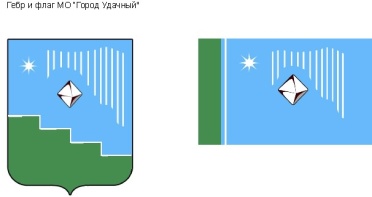 Российская Федерация (Россия)Республика Саха (Якутия)Муниципальное образование «Город Удачный»Городской Совет депутатовIV созывV СЕССИЯРЕШЕНИЕ27 декабря 2017 года                                                                                                             №5-1Об установлении цен (тарифов) на ритуальные работы (услуги), оказываемые муниципальным унитарным предприятием «УППМХ», на 2018 годВ соответствии со статьей 17 Федерального закона от 6 октября 2003 года № 131-ФЗ «Об общих принципах организации местного самоуправления в Российской Федерации», решением городского Совета депутатов от 20 июня 2012 года № 51-2 «Об утверждении Положения о порядке принятия решения об установлении и изменении тарифов на услуги муниципальных унитарных предприятий и учреждений МО «Город Удачный» Мирнинского района РС (Я)», городской Совет депутатов муниципального образования «Город Удачный» решил:Утвердить цены (тарифы) на ритуальные услуги, оказываемые муниципальным унитарным предприятием «УППМХ», на 2018 год согласно приложениям 1-2 к настоящему решению.Настоящее решение подлежит официальному опубликованию (обнародованию) в порядке, установленном Уставом МО «Город Удачный», и вступает в силу с 1 января 2018 года.Контроль исполнения настоящего решения возложить на комиссию по бюджету, налоговой политике, землепользованию, собственности (Иващенко В.М.).ПРИЛОЖЕНИЕ 1к решению городского Совета депутатовМО «Город Удачный» от 27 декабря 2017 года №5-1Цены (тарифы) на ритуальные работы (услуги), оказываемые муниципальным унитарным предприятием «УППМХ», предоставляемых согласно гарантированному перечню услуг по погребению на территории МО «Город Удачный», на 2018 годПРИЛОЖЕНИЕ 2к решению городского Совета депутатовМО «Город Удачный» от 27 декабря 2017 года №5-1Цены (тарифы) на ритуальные работы (услуги), оказываемые муниципальным унитарным предприятием «УППМХ», предоставляемых сверх гарантированного перечня услуг по погребению на территории МО «Город Удачный», на 2018 годИ.о. главы города__________О.Н. Балкарова28 декабря 2017 годадата подписанияПредседатель городского Совета депутатов__________В.В. Файзулин № п/пНаименование и краткая техническая характеристика продукции, товара, услугиЕд. изм.Новая цена (тариф) 2018г. без НДС, руб.1.Захоронение согласно гарантированному перечню услуг по погребениючел.32 413,001.1 Оформление документов, необходимых для погребения01.2 Предоставление и доставка гроба и других предметов, необходимых для погребения5 873,001.2.1Изготовление гробашт.3 436,001.2.2Изготовление стелышт.1 418,001.2.3Изготовление регистрационной табличкишт.1 018,001.3Облачение*01.4Перевозка тела (останков) умершего на кладбище (в крематорий)3 574,001.4.1Транспортировкачел.3 574,001.5Погребение (кремация с последующей выдачей урны с прахом)22 967,001.5.1Копание могилышт.19 193,001.5.2Погребениечел.3 774,003041,003254,00№ п/пНаименование и краткая техническая характеристика продукции, товара, услугиЕд. изм.Новая цена (тариф) 2018г. без НДС, руб.1.Эксгумация останковЭксгумация останковЭксгумация останков1.1В летний период19 532,001.2В зимний период27 865,002.Транспортные услуги по транспортировке тел умершихчел.4 258,003.Изготовление кресташт.3 247,003041,003254,00